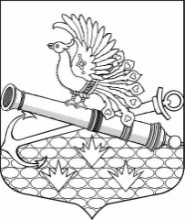 МУНИЦИПАЛЬНЫЙ СОВЕТ МУНИЦИПАЛЬНОГО ОБРАЗОВАНИЯМУНИЦИПАЛЬНЫЙ ОКРУГ ОБУХОВСКИЙШЕСТОЙ СОЗЫВ192012, Санкт-Петербург, 2-й Рабфаковский пер., д. 2, тел. (факс) 8(812)368-49-45е-mail: info@ moobuhovskiy.ru      http://мообуховский.рфПРОЕКТ                                                               РЕШЕНИЕ № __-2019/6от «   » декабря 2019 года О рассмотрении обращения Председателя Санкт – Петербургской избирательной комиссии В.А. Миненкоот 29.11.19 № 01-12/4637и -61 «О возложении полномочий ИКМО МО МО Обуховский на ТИК №24»      В соответствии с обращением Председателя Санкт – Петербургской избирательной комиссии В.А. Миненко от 29.11.2019 № 01-12/4637и-61 «О возложении полномочий ИКМО МО МО Обуховский на ТИК №24»РЕШИЛ:1. Принять к сведению обращение Председателя Санкт – Петербургской избирательной комиссии В.А. Миненко от 29.11.2019 № 01-12/4637и-61 «О возложении полномочий ИКМО МО МО Обуховский на ТИК №24».Глава муниципального образованиямуниципальный округ Обуховский, исполняющий полномочия председателя муниципального совета                                                                                           В.Ю. Бакулин                                      